Проблемные вопросы в связи с противоречиями нормативных документов (решений ЕЭК), выявленные по результатам подачи деклараций на товары (далее – ДТ), корректировок декларации на товары (КДТ), деклараций таможенной стоимости (далее – ДТС-1, ДТС-2), транзитных деклараций (далее – ТД) в соответствии с новыми структурами (с учетом обсуждения на заседании экспертно-консультативной группы по информационным технологиям):ДТ, КДТ:Графа 47 «Исчисление платежей»:Согласно Решению Комиссии Таможенного союза от 20.05.2010 № 257 «Об инструкциях по заполнению таможенных деклараций и формах таможенных деклараций» (далее – Решение № 257):«при использовании рассрочки уплаты платежа в основной строке (основных строках) в колонке "СП" указывается код "РП". В дополнительной строке в колонке "Основа начисления" указывается сумма платежа, в отношении которой предоставлена (предоставляется) рассрочка; в колонке "Ставка" указывается количество периодов в соответствии с графиком уплаты, за которые произведена уплата (взыскание); в колонке "Сумма" - сумма фактически уплаченного (взысканного) платежа; в колонке "СП" - код "УМ";».В то же время, новые xsd-схемы ДТ и КДТ не позволяют  заполнить сведения о количестве периодов без указания сведений о ставке. После обращения РУП «Белтаможсервис» в рабочем порядке в Минскую центральную таможню  (далее – МЦТ) произведена доработка программных средств КПП «е-Декларант» (с учетом предложений ЕЭК) для автоматического дублирования сведений о количестве периодов в реквизит «Ставка таможенного платежа» при выгрузке ДТ и КДТ в xml-файл.Графа 40 Предшествующий документ (в части номера регистрации заявления о выпуске товаров до подачи декларации на товары, далее – ЗВТ):Согласно новым xsd-схемам ДТ и КДТ в описании реквизита «Регистрационный номер таможенного документа» указано: «регистрационный номер декларации на товары, транзитной декларации, заявления о выпуске товаров до подачи декларации на товары или заявления о совершении операций в отношении временно вывезенных транспортных средств международной перевозки, являющихся товарами, помещенными под таможенную процедуру временного ввоза (допуска)». Примечание к реквизиту «Регистрационный номер таможенного документа»: «указываются сведения о номере таможенного документа, соответствующем шаблону: ТТТТТТТТ/ДДММГГ/ННННННН/РР, где ТТТТТТТ - код таможенного органа (2, 5 или 8 знаков), ДДММГГ - дата регистрации документа, ННННННН - номер документа по журналу регистрации, РР - порядковый номер изменений и (или) дополнений (элемент РР может отсутствовать)».Согласно Решению ЕЭК от 13 декабря 2017 г. № 171 «О заявлении о выпуске товаров до подачи декларации на товары»:« 38. Графа "А" заполняется в следующем порядке.В левом подразделе графы указывается регистрационный номер заявления, сформированный по следующей схеме: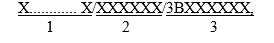 где:…элемент 3 - порядковый номер заявления, присваиваемый по журналу регистрации заявлений таможенным органом, зарегистрировавшим заявление, начинающийся с буквенных символов "ЗВ" (нумерация начинается каждый календарный год с 1).»По согласованию с МЦТ в КПП «е-Декларант» при выгрузке в xml номера регистрации ЗВТ в графе 40 ДТ и КДТ символы «ЗВ» автоматически заменяются на «0», полный номер регистрации ЗВТ указывается в элементе «Наименование документа».ДТС-1:2.1. Согласно Решению Комиссии Таможенного союза от 20 сентября 2010 г. № 376 «О порядке декларирования, контроля и корректировки таможенной стоимости товаров» (далее – Решение № 376): «10. Если при определении таможенной стоимости по методу 1 к цене, фактически уплаченной или подлежащей уплате, не производятся дополнительные начисления и (или) вычеты из нее и такая цена за каждое наименование товара выделена из общей суммы контракта и (или) счета-фактуры на конкретную товарную партию, заполнение ДТС-1 на все номера товаров не требуется - заполняется только первый основной лист формы ДТС-1. На втором основном листе формы ДТС-1 в графе "Дополнительные данные" производится запись: "Таможенная стоимость товаров равна цене, фактически уплаченной или подлежащей уплате". Остальные графы второго листа остаются незаполненными.».Новая xsd-схема ДТС-1 не позволяет подать «краткую» ДТС-1 с учетом описанной выше особенности.В настоящее время в случае, когда таможенная стоимость товаров равна цене, фактически уплаченной или подлежащей уплате, субъекты хозяйствования вынуждены подавать ДТС-1 с указанием всех товаров.РУП «Белтаможсервис» предложило ГТК до внесения изменений в xsd-схему ДТС-1 разъяснить разработчикам программного обеспечения и участникам ВЭД порядок формирования «краткой» ДТС-1, удовлетворяющей требованиям новой xsd-схемы.Согласно новой xsd-схеме в ДТС-1 обязательно должны быть указаны сведения о контракте. На практике (например, при декларировании товаров индивидуальным предпринимателем) договор купли-продажи (поставки) товаров зачастую отсутствует. В настоящее время в таких случаях субъекты хозяйствования дублируют сведения о счете, выставленном продавцом покупателю и содержащем стоимостную оценку товара (графа 4) в сведения о контракте (графа 5) ДТС-1.ДТС-2:Согласно Решению № 376:«Если для определения таможенной стоимости товаров, указанных под разными номерами в графах ДТС-2 "Товар N", используются разные методы определения таможенной стоимости, делается отметка в поле (ж)». При формировании электронной копии либо электронного документа по форме ДТС-2 в соответствии с действовавшей ранее xsd-схемой в таких случаях в элементе «Код метода определения таможенной стоимости»  указывался символ «*». Новая xsd-схема не позволяет в элемент «Код метода определения таможенной стоимости» внести символ, отличный от цифры. После обращения РУП «Белтаможсервис» в рабочем порядке в МЦТ с учетом предложений ЕЭК произведена доработка КПП «е-Декларант», обеспечивающая при выгрузке в xml ДТС-2 автоматическую замену символа «*» в элементе «Код метода определения таможенной стоимости» на «9».ТД:Графы 18 «Идентификация и страна регистрации трансп. средства при отправлении/прибытии», 21 «Идентификация и страна регистрации активного транспортного средства на границе»:Согласно Решению Комиссии Таможенного союза от 18 июня 2010 г. № 289 «О форме и порядке заполнения транзитной декларации»:«В первом подразделе графы указываются количество транспортных средств международной перевозки через двоеточие:при перевозке автомобильным транспортом - регистрационные номера транспортного средства (всех транспортных средств международной перевозки, если товары перевозятся составом автотранспортных средств);Во втором подразделе графы указывается код страны, в которой зарегистрировано транспортное средство, а если в перевозке используется состав транспортных средств, то страны, в которой зарегистрировано транспортное средство, приводящее в движение другое (другие) транспортное средство (транспортные средства), в соответствии с классификатором стран мира.Если страна (страны), в которой (которых) зарегистрировано транспортное средство, на момент декларирования товаров неизвестна, во втором подразделе графы указываются нули».Новая xsd-схема ТД не позволяет в реквизит «Информация о транспортном средстве/ Регистрационный номер транспортного средства/ код страны» внести символы, отличные от букв (в том числе – '00'). В настоящее время в таких случаях субъекты хозяйствования не заполняют сведения о стране регистрации транспортного средства.РУП «Белтаможсервис» обратилось в ГТК с просьбой инициировать внесение изменений в соответствующие нормативные документы (Решения ЕЭК), до внесения соответствующих изменений в нормативные документы – разъяснить разработчикам программного обеспечения и участникам ВЭД порядок формирования электронных таможенных документов с учетом изложенных выше ситуаций.Дополнительно (с учетом многочисленных просьб субъектов хозяйствования и обсуждения на заседании экспертно-консультативной группы по информационным технологиям) РУП «Белтаможсервис» предложило ГТК инициировать добавление в структуру заявления о выпуске товаров до подачи декларации на товары, утвержденную Решением ЕЭК 19 декабря 2017 г. № 177, реквизита для указания номера регистрации документов в соответствии с системой (регламентом) учета исходящих документов декларанта или таможенного представителя.